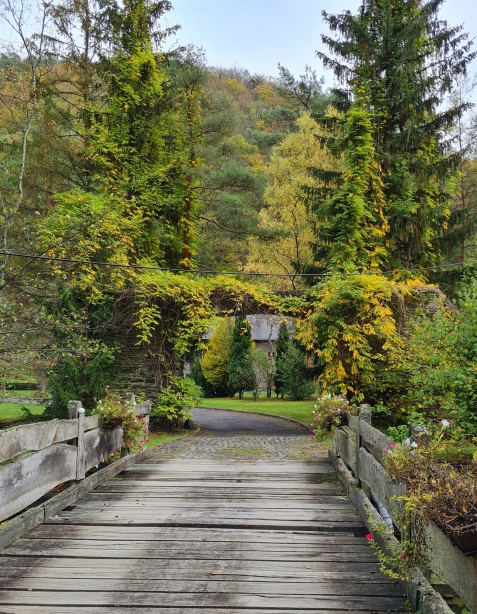 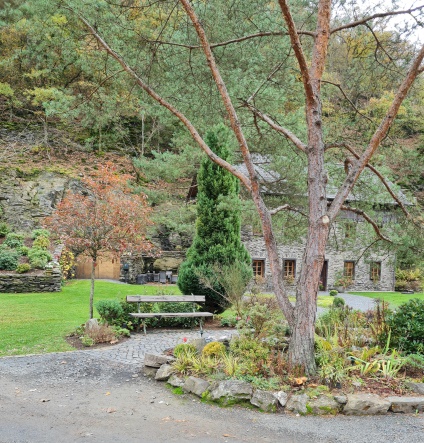 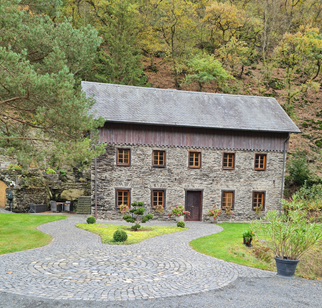 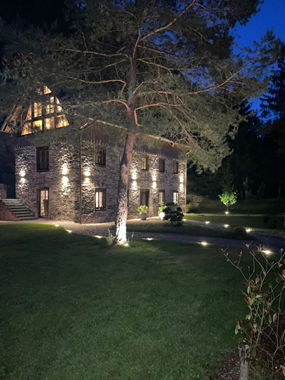                   Hallo liebe Yogafreunde,                  hiermit lade ich euch ganz herzlich zu einem gemeinsamen Wander-Yoga-Wochenende                  im Naturpark Nassau ein……                  Mitten im Naturpark Nassau, eingebettet in die grünen Wälder des Lahntals, liegt die                  Obernhofer Hütte. Das historische Gebäude aus dem Jahre 1836 bietet uns mit seinem                  liebevoll restaurierten Ambiente einen entspannten Rahmen für unser Yoga-Wochenende.                  Unsere Yogaeinheiten finden dabei im großen Saal mit Kaminfeuer statt.                  In den Pausen lädt der Außenbereich zum Verweilen ein, der auch abends bei stimmungsvoller                  Beleuchtung ein Hingucker ist.                                                                                                                                                                                              Die Zimmer mit ihrer scheinbar aus dem Geschichtsbuch gefallenen Einrichtung verströmen das Flair                  des 19. Jahrhunderts, und dennoch muss man sich keine Sorgen machen:                  auf fließend Wasser und den Komfort der modernen Welt muss nicht verzichtet werden,                  da alle Zimmer mit modernster Technik ausgestattet sind.                  Rund um Obernhof hat man zahlreiche Möglichkeiten zur Freizeitgestaltung:                  LahnWeinStieg, Wanderungen zum Goethepunkt, Kloster Arnstein,  Aussichtspunkt Hohelei                  und  anschließendem Gipfelkreuz mit einer Holzliege und Aussicht auf Nassau sind genauso                   möglich wie Fahrradtouren nach Diez/ Richtung Bad Ems oder auch Kanufahrt auf der Lahn.                   Auf Wunsch kann das Wochenende gerne verlängert werden. Anreise freitags, Abfahrt sonntags!Abmeldungen bitte bis spätestens zum 30.01.2024!!!                                                                                       Yogaschule Simone Reitz65558 LohrheimTel. 06430-6481simone-yoga-reitz@web.de www.energiereise-namaste.de